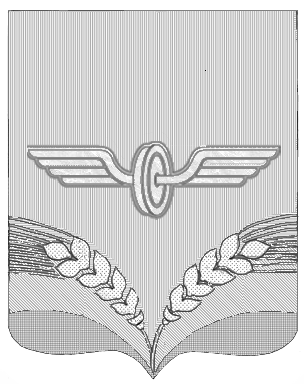 АДМИНИСТРАЦИЯ СОВЕТСКОГО РАЙОНА КУРСКОЙ ОБЛАСТИ П О С Т А Н О В Л Е Н И Е от  26.02.2019 года  №  168 Курская область, 306600, пос. Кшенский, ул. Пролетарская, 45О внесении изменений в постановление Администрации Советского района Курской области от 25.12.2014 года  № 1334  «Об утвержденииПлана реализации муниципальной программы Советского района Курскойобласти «Управление муниципальнымимуществом и земельными ресурсами» В соответствии с постановлениями Администрации Советского района Курской области от 12.11.2014 года №1112 «Об утверждении Перечня муниципальных программ Советского района Курской области»,  от 30.10.2013г. №933 «Об утверждении Порядка разработки, реализации и оценки эффективности муниципальных программ Советского района Курской области», Администрация Советского района Курской области ПОСТАНОВЛЯЕТ:Внести в постановление Администрации Советского района Курской области от 25.12.2014 года №1334 «Об утверждении Плана реализации муниципальной программы Советского района Курской области «Управление муниципальным имуществом и земельными ресурсами» (с изменениями и дополнениями) следующие изменения:1.1.План реализации муниципальной программы Советского района Курской области «Управление муниципальным имуществом и земельными ресурсами» изложить в новой редакции.2.Постановление вступает в силу со дня его подписания и подлежит опубликованию на официальном сайте муниципального района «Советский район» Курской области. Глава Советского района 						   В.А.Савельев-Приложение №6к муниципальной  программеСоветского района  Курской области «Управление муниципальным имуществом иземельными ресурсами»План реализациимуниципальной  программы Советского района Курской «Управление муниципальным имуществом и земельными ресурсами»   № п.п.Наименование  программы, контрольного события программыОтветственный исполнитель (ОИВ/ФИО)Срок реализации (дата)Объем ресурсного обеспечения (тыс. рублей)Объем ресурсного обеспечения (тыс. рублей)Объем ресурсного обеспечения (тыс. рублей)Объем ресурсного обеспечения (тыс. рублей)Объем ресурсного обеспечения (тыс. рублей)Объем ресурсного обеспечения (тыс. рублей)№ п.п.Наименование  программы, контрольного события программыОтветственный исполнитель (ОИВ/ФИО)Срок реализации (дата)Всего на 2015 -2020 годыфедеральный бюджетобластной бюджетместные бюджетыВнебюд-жетные фондыВнебюд-жетные источники1Программа «Управление муниципальным имуществом и земельнымиресурсами»Отдел по архитектуре, градостроительству, строительству, имущественным  и земельным правоотношениям(О.В. Ерецкая)2015-2021 гг.2015г2016г2017г2018г2019г2020г 2021 г559,573,025,572,0149,080,080,080,0- - 559,573,025,572,0149,080,080,080,0 -- 1.1Подпрограмма 1«Повышение эффективности управления муниципальным имуществом и земельнымиресурсами»Отдел по архитектуре, градостроительству, строительству, имущественным  и земельным правоотношениям (О.В. Ерецкая)31.12.2015 г.31.12.2016 г.31.12.2017 г.31.12.2018 г.31.12.2019 г.31.12.2020 г.31.12.2021 г.73,025,572,0149,080,080,080,073,025,572,0149,080,080,080,01.2.Основное мероприятие  1.1. «Проведение государственной политикив области имущественных и земельных отношений на территории Советского района Курской области»Отдел по архитектуре, градостроительству, строительству, имущественным  и земельным правоотношениям (О.В. Ерецкая)31.12.2015 г.31.12.2016 г.31.12.2017 г.31.12.2018 г.31.12.2019 г.31.12.2020 г.31.12.2021 г.73,025,572,0149,080,080,080,0хх73,025,572,0149,080,080,080,0хх1.3Контрольное событие программы 1.2. Утверждение прогнозного плана (программы) приватизации  муниципального имущества и основных направлений реализации муниципального  имущества на 2015 – 2017 годыОтдел по архитектуре, градостроительству, строительству, имущественным  и земельным правоотношениям (О.В. Ерецкая)01.05.2015 г.Хххххх1.4.Контрольное событие программы 1.3. Мероприятия в области имущественных отношенийОтдел по архитектуре, градостроительству, строительству, имущественным  и земельным правоотношениям (О.В. Ерецкая)до 31.12.2015 г.До 31.12.2016г.До 31.12.2017г.До 31.12.2018г.До 31.12.2019г.До 31.12.2020г.До 31.12.2021г.015,5152002020хх015,51520202020хх1.5Контрольное событие программы 1.4. Межевание автомобильных дорог общего пользования местного значения, проведение кадастровых работ, изготовление технических планов автомобильных дорог с твердым покрытиемОтдел по архитектуре, градостроительству, строительству, имущественным  и земельным правоотношениям (О.В. Ерецкая)до 31.12.2015 г.До 31.12.2016г.До 31.12.2017г.До 31.12.2018г.До 31.12.2019г.До 31.12.2020г.До 31.12.2021г.0102203010100102201010101.6. Контрольное событие программы 1.5. Мероприятия в области земельных отношенийОтдел по архитектуре, градостроительству, строительству, имущественным  и земельным правоотношениям (О.В. Ерецкая)до 31.12.2015 г.До 31.12.2016г.До 31.12.2017г.До 31.12.2018г.До 31.12.2019г.До 31.12.2020г.До 31.12.2021г.27035149505050хх27035149505050хх1.7Контрольное событие программы 1.6. Осуществление бесплатного предоставления в собственность земельных участков отдельным категориям граждан Отдел по архитектуре, градостроительству, строительству, имущественным  и земельным правоотношениям (О.В. Ерецкая)до 31.12.2015 г.До 31.12.2016г.До 31.12.2017г.До 31.12.2018г.До 31.12.2019гДо 31.12.2020г.До 31.12.2021г.46000000460000001.8.Контрольное событие программы 1.7. Организация и проведение  торгов по продаже (продаже права заключения договоров аренды) муниципального имуществаОтдел по архитектуре, градостроительству, строительству, имущественным  и земельным правоотношениям (О.В. Ерецкая)до 31.12.2015 г.До 31.12.2016г.До 31.12.2017г.До 31.12.2018г.До 31.12.2019г.До 31.12.2020г.До 31.12.2021г.000000000000001.9. Контрольное событие программы 1.8. Обучение специалистов, в том числе повышение квалификации, переподготовка кадров, в сфере   земельно-имущественных отношений	 Отдел по архитектуре, градостроительству, строительству, имущественным  и земельным правоотношениям (О.В. Ерецкая)до 31.12.2015 г.До 31.12.2016г.До 31.12.2017г.До 31.12.2018г.До 31.12.2019г.До 31.12.2020г.До 31.12.2021г.ххххххИтого по муниципальной программе2015-2021 гг.559,5- - 559,5 -- 